КРАСНОЯРСКИЙ КРАЙ ИЛАНСКИЙ РАЙОН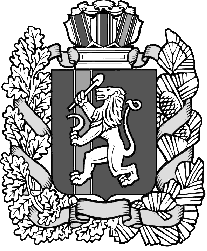 АДМИНИСТРАЦИЯ КАРАПСЕЛЬСКОГО СЕЛЬСОВЕТАПОСТАНОВЛЕНИЕ20.12.2021 г                                       с.Карапсель                                     № 95-п             Об утверждении стандартов благоустройства улиц на территории Карапсельского сельсовета Иланского района Красноярского края       В соответствии с подпунктом 19 пункта 1 статьи 14, ст. 45.1 Федерального закона от 06.10.2003г. № 131-ФЗ «Об общих принципах организации местного самоуправления в Российской Федерации», Законом Красноярского края от 23.05.2019г. № 7-2784 «О порядке определения границ прилегающих территорий в Красноярском крае», руководствуясь  статьей 8 Устава муниципального образования Карапсельский сельсовет Иланского района Красноярского края, решением Карапсельского сельского Совета депутатов от 20.12.2019 №46-111-р «Об утверждении Правил благоустройства территории Карапсельского сельсовета Иланского района Красноярского края» (в редакции решения от 29.03.2021 №6-18-р)ПОСТАНОВЛЯЮ: 	1. Утвердить стандарты благоустройства улиц на территории Карапсельского сельсовета Иланского района Красноярского края.2. Контроль над исполнением настоящего решения возложить на председателя комиссии по благоустройству, экологии и ЖКХ.3. Постановление вступает в силу со дня, следующего за днем официального опубликования в газете «Карапсельский вестник», и подлежит размещению на официальном Интернет-сайте администрации Карапсельского сельсовета Иланского района Красноярского края. Глава сельсовета                                                       И.В. Букатич